
Formulário de FiliaçãoUnião de Profissionais que Realizam o Exame de Aptidão Física e Mental e Avaliação Psicológica de Condutores e Candidatos a Condutores de Veículos Automotores em Prol do Trânsito Seguro.NOME COMPLETO:PROFISIONAL:      MÉDICO(A)    (      )    PSICÓLOGO(A)    (      )Nº CRM/CRP (UF): CPF: ENDEREÇO:CEP:E-MAIL:TELEFONE:CELULAR:A filiação será gratuita para Médicos e Psicólogos, basta enviar a ficha preenchida com cópia do RG Profissional para: uniao.umep@abramet.org.br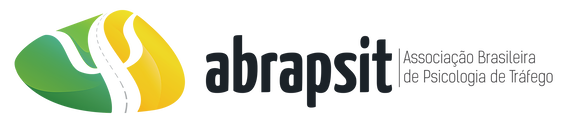 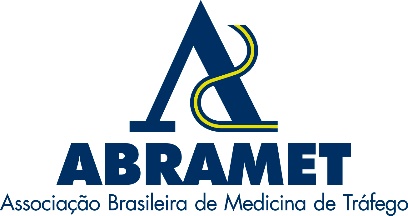 